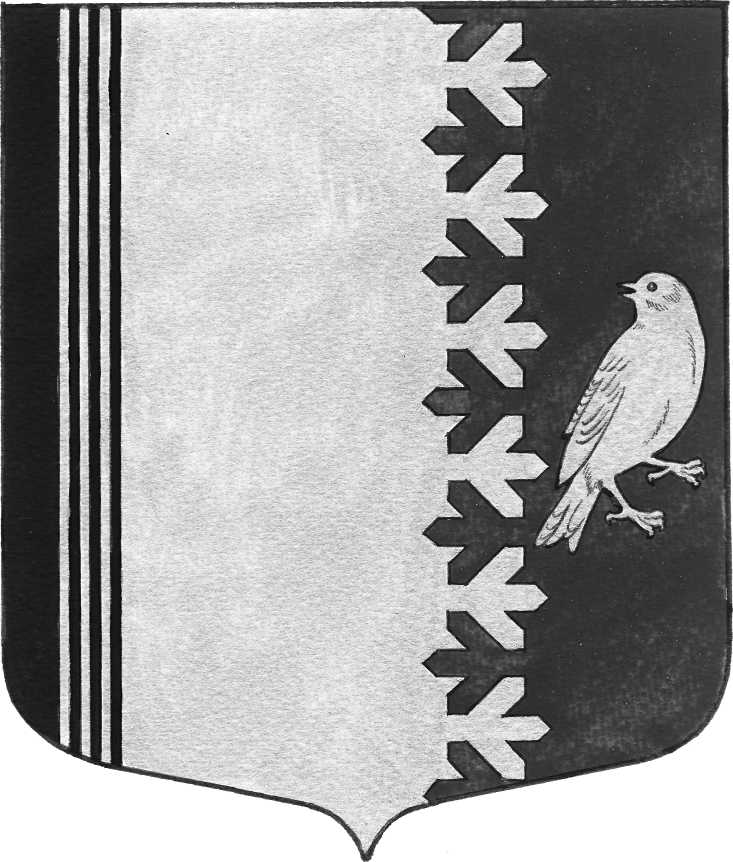   АДМИНИСТРАЦИИ   МУНИЦИПАЛЬНОГО  ОБРАЗОВАНИЯШУМСКОЕ  СЕЛЬСКОЕ ПОСЕЛЕНИЕКИРОВСКОГО МУНИЦИПАЛЬНОГО  РАЙОНАЛЕНИНГРАДСКОЙ  ОБЛАСТИП О С Т А Н О В Л Е Н И  Еот 12 июля 2019 года  № 129Об утверждении муниципальной программы по переселению граждан из аварийного жилищного фонда  муниципального образования Шумское сельское поселение Кировского муниципального района Ленинградской области в 2019 году       В соответствии с Федеральным законом от 21.07.2007 N 185-ФЗ "О Фонде содействия реформированию жилищно-коммунального хозяйства",  Федеральным законом №131-ФЗ от 06.10.2003 "Об общих принципах организации местного самоуправления в Российской Федерации", с постановлением Правительства Ленинградской области № 134 от 01.07.2019 года «Об утверждении региональной адресной программы «Переселение граждан из аварийного жилищного фонда на территории Ленинградской области в 2019-2025 годах», в целях получения финансовой поддержки за счет средств государственной корпорации - Фонда содействия реформированию жилищно-коммунального хозяйства на переселение граждан из аварийных многоквартирных домов, признанных таковыми  до 1 января 2017 года, руководствуясь Уставом МО Шумское сельское поселение:ПОСТАНОВЛЯЕТ:  Утвердить муниципальную программу переселения граждан из аварийного жилищного фонда муниципального образования Шумское сельское поселение Кировского муниципального района Ленинградской области в 2019 году, согласно приложению № 1 к настоящему постановлению.Постановление вступает в силу после его официального опубликования на официальном сайте шумское.рф;Контроль за исполнением настоящего постановления оставляю за собой.Глава администрации МО Шумское сельское поселение				                               В.Л. УльяновПриложение № 1                                          к постановлению Администрации МО Шумское сельское поселение№ 129 от 12.07.2019 г. Муниципальная  адресная программапереселения граждан из аварийного жилищного фонда  муниципального образования Шумское сельское поселение Кировского муниципального района Ленинградской области 2019 годуЛенинградская областьКировский районс. Шум2019 годРаздел 1. ПАСПОРТ МУНИЦИПАЛЬНОЙ ПРОГРАММЫРаздел 2. ОБЩИЕ ПОЛОЖЕНИЯ И ТЕХНИКО-ЭКОНОМИЧЕСКОЕ ОБОСНОВАНИЕ МУНИЦИПАЛЬНОЙ ПРОГРАММЫХарактеристика текущего состояния жилищного фонда муниципального образования Шумское сельское поселение Кировского муниципального района Ленинградской области.1.1 Проблема обеспечения жилыми помещениями населения Корякского сельского поселения, проживающего в аварийных и непригодных для проживания жилых помещениях, является наиболее актуальной и первостепенной.1.2 Общая площадь нерасселенных жилых помещений в аварийных домах в муниципальном образовании Шумское сельское поселение Кировского муниципального района Ленинградской области по состоянию на 1 января 2019 года составила 605,86 кв. метров.1.3 Существующий жилищный фонд стареет и ветшает. Основные причины, приводящие к ускоренному старению жилищного фонда и, как следствие, признанию жилых помещений непригодными для проживания, являются: сложные природно-климатические условия; воздействие сейсмических нагрузок; низкое качество использованных строительных материалов; несвоевременное проведение капитального ремонта жилищного фонда, а зачастую и отсутствие такового.1.4 В настоящее время решить проблему переселения граждан из аварийного жилищного фонда только за счет средств  местного бюджета не возможно. Для решения данной проблемы требуется финансовая поддержка за счет средств краевого бюджета, средств Фонда содействия реформированию ЖКХ РФ, что и предусмотрено в рамках реализации настоящей Программы.1.5 В настоящей муниципальной адресной программе (далее - Программа) под аварийным жилищным фондом муниципального образования Шумское сельское поселение Кировского муниципального района Ленинградской области понимается аварийный жилищный фонд, состоящий из совокупности жилых помещений в многоквартирных домах, которые признаны в установленном порядке до 1 января 2017 года аварийными и подлежащими сносу в связи с физическим износом в процессе эксплуатации. Программа предусматривает расселение аварийного жилья, непригодного для проживания, расположенного в муниципальном образовании Шумское сельское поселение Кировского муниципального района Ленинградской области.Цель, задачи и мероприятия Программы, срок ее реализации, ресурсное обеспечение2.1 Приоритеты государственной политики в сфере реализации государственной программы, цели и задачи государственной программы определяются Указом Президента Российской Федерации от 07.05.2018 № 204 «О национальных целях и стратегических задачах развития Российской Федерации на период до 2024 года», Федеральным законом о Фонде ЖКХ, а также долгосрочными стратегическими целями и приоритетными задачами социально-экономического развития Ленинградской области.2.2 Обозначенные приоритеты до 2024 года направлены на достижение стратегической цели государственной жилищной политики и соответственно Программы - создание комфортной среды проживания и жизнедеятельности для человека, которая не только позволяет удовлетворять жилищные потребности, но и обеспечивает высокое качество жизни в целом.2.3 Основной целью Программы является финансовое и организационное обеспечение переселения граждан из аварийных жилых домов и непригодных для проживания жилых помещений в муниципальном образовании Шумское сельское поселение Кировского муниципального района Ленинградской области.2.4 Для достижения поставленной цели необходимо решить задачи:- создание безопасных и благоприятных условий проживания граждан на территории муниципального образования Шумское сельское поселение Кировского муниципального района Ленинградской области;-  переселение граждан из аварийного жилищного фонда, признанного таковым до 1 января 2017 года, в благоустроенные жилые помещения в возможно сжатые сроки;- поэтапная ликвидация аварийного жилищного фонда, подлежащего сносу в связи с физическим износом в процессе эксплуатации2.5 Решение задач программы обеспечивается выполнением следующего мероприятия:- переселение граждан из аварийного жилищного фонда в Ленинградской области в соответствии с жилищным законодательством.2.6 Основные результаты реализации мероприятия - улучшение жилищных условий граждан, сокращение ветхого жилищного фонда.2.7 Срок реализации программы- 2019 год, в один этап.2.8 Перечень нерасселенного аварийного жилищного фонда Корякского сельского поселения, признанного до 1 января 2017 года в установленном порядке аварийными и подлежащими сносу или реконструкции в связи с физическим износом в процессе их эксплуатации, с указанием их основных характеристик, участвующих в программе, приведён в Таблице 1. 2.9 Размер планируемой стоимости жилых помещений, предоставляемых гражданам в соответствии с Федеральным законом о Фонде ЖКХ в расчете на один квадратный метр общей площади жилых помещений, планируемый размер выкупной цены за изымаемое жилое помещение, выплачиваемой в соответствии со статьей 32 Жилищного кодекса Российской Федерации с учетом требований части 2.1 статьи 16 Федерального закона о Фонде ЖКХ, приведена в таблице 2.Таблица 2.Размер планируемой стоимости одного квадратного метра общей площади жилых помещений2.10 Планируемые показатели (индикаторы) выполнения Подпрограммы приведены в Таблице 3.Таблица 3Планируемые показатели переселения граждан из аварийного жилищного фонда, признанного таковым  до 1 января 2017 года2.11 Объем средств финансирования мероприятий программы рассчитан исходя из размера общей площади жилых помещений аварийного жилищного фонда, подлежащего переселению, способов переселения граждан из аварийного жилищного фонда, планируемой стоимости жилых помещений, предоставляемых гражданам в соответствии с Федеральным законом о Фонде ЖКХ в расчете на один квадратный метр общей площади жилых помещений, планируемого размера выкупной цены за изымаемое жилое помещение, выплачиваемой в соответствии со статьей 32 Жилищного кодекса Российской Федерации с учетом требований части 2.1 статьи 16 Федерального закона о Фонде ЖКХ.2.12 Общий объём финансирования Подпрограммы (долевого финансирования) рассчитан в соответствии с распоряжением Правительства Ленинградской области от 01 апреля 2019 года  № 134.2.13 План мероприятий по переселению граждан из аварийного жилищного фонда, признанного таковым до 1 января 2017 года, представлен в Таблице 4 данного приложения.Таблица 4План мероприятий по переселению граждан из аварийного жилищного фонда, признанного таковым до 1 января 2017 года3. Механизм реализации мероприятий Программы и способы переселения граждан3.1. Реализация Подпрограммы осуществляется следующими механизмами:1) заключение соглашений с Комитетом по строительству Ленинградской области на предоставление субсидий на переселение граждан из аварийного жилищного фонда МО Шумское сельское поселение;4) 5) выполнение органом местного самоуправления муниципальном образовании Шумское сельское поселение Кировского муниципального района Ленинградской области - участника Программы мероприятий, по предоставлению жилых помещений гражданам, расселяемых в рамках Программы, с выплатой лицам, в чьей собственности находятся жилые помещения, входящие в аварийных жилищный фонд, возмещения за изымаемые жилые помещения в соответствии со статьей 32 Жилищного кодекса Российской Федерации;3.2. Переселение граждан из аварийного жилищного фонда может осуществляться  следующими способами:5) приобретение жилых помещений на вторичном рынке, у лиц, являющихся собственниками;6) выплата собственнику возмещения за изымаемое жилое помещение.3.3. Гражданам, переселяемым из жилых помещений, расположенных в аварийном жилищном фонде, предоставляется благоустроенное применительно к условиям соответствующего населенного пункта жилое помещение, равнозначное по общей площади ранее занимаемому жилому помещению.3.4. Приобретаемое, предоставляемое, строящееся жилое помещение должно отвечать следующим минимальным требованиям: 1) находиться на территории муниципальном образовании Шумское сельское поселение Кировского муниципального района Ленинградской области;2) соответствовать требованиям, установленным Положением о признании помещения жилым помещением, жилого помещения непригодным для проживания и многоквартирного дома аварийным и подлежащим сносу или реконструкции, утвержденным Постановлением Правительства Российской Федерации от 28 января 2006 г. № 47;Наименование программы Муниципальная адресная программа переселения граждан из аварийного жилищного фонда муниципального образования Шумское сельское поселение Кировского муниципального района Ленинградской области в 2019 годуНаименование уполномоченного органа исполнительной власти, ответственного за реализацию программы переселенияАдминистрация муниципального образования Шумское сельское поселение Кировского муниципального района Ленинградской областиНаименование главного распорядителя бюджетных средствАдминистрация муниципального образования Шумское сельское поселение Кировского муниципального района Ленинградской областиЦель  ПрограммыФинансовое и организационное обеспечение переселения граждан из аварийных жилых домов МО Шумское сельское поселение, признанных таковыми до 1 января 2017 годаЗадачи Программы- создание безопасных и благоприятных условий проживания граждан на территории МО Шумское сельское поселение;-  переселение граждан из аварийного жилищного фонда, признанного таковым до 1 января 2017 года, в благоустроенные жилые помещения в возможно сжатые сроки;- поэтапная ликвидация аварийного жилищного фонда, подлежащего сносу в связи с физическим износом в процессе эксплуатацииПеречень муниципальных образований – участников программы переселенияМО Шумское сельское поселениеЭтапы и сроки  реализации программыПрограмма будет реализована в один этап. Срок реализации - 2019 год.Объемы и источники финансирования ПрограммыОбщий объем финансирования Программы составляет 27 966 529,60  рублей, в том числе:- за счет средств Фонда содействия реформированию ЖКХ РФ – 18 544 738,45 руб.;- за счет средств бюджета Ленинградской области – 7 750 039,95 руб.;- за счет бюджета Ленинградской области до СНИП – 287 815,50 руб.;- за счет средств местного бюджета – 1 383 935,70 руб. Прогноз ожидаемых конечных результатов реализации ПрограммыПри реализации мероприятий Программы будет произведено:1. Выкуп жилого помещения аварийного жилищного фонда у собственников, путем предоставления выкупной стоимости жилья;2. Приобретение у собственников жилых помещений в муниципальную собственность для дальнейшего предоставления гражданам, проживающим в аварийном фонде.Целевые показатели:- количество жителей аварийного жилищного фонда, переселяемых путем предоставления выкупной стоимости жилья;- количество семей, проживающих в аварийном жилом фонде улучшивших жилищные условия.Таблица 1Таблица 1№ п/пНаименование муниципального образования Адрес многоквартирного домаДата признания многоквартирного дома аварийным  Сведения об аварийном жилищном фонде, подлежащем расселению до 1 сентября 2025 года  Сведения об аварийном жилищном фонде, подлежащем расселению до 1 сентября 2025 года Планируемая дата окончания переселения№ п/пНаименование муниципального образования Адрес многоквартирного домадатаплощадь, кв. мкол-во чел.дата12356781МО Шумское сельское поселениеЛенинградская область, Кировский район, Шумское сельское поселение, с. Шум, ул. ПМК-17, д.1816.08.2016158,80931.12.20192МО Шумское сельское поселениеЛенинградская область, Кировский район, Шумское сельское поселение, с. Шум, ул. ПМК-17, д.1903.07.2014166,561431.12.20193МО Шумское сельское поселениеЛенинградская область, Кировский район, Шумское сельское поселение, п.ст. Войбокало, ул. Привокзальная, д.1015.09.2016280,501831.12.2019N п/пНаименование в МО Шумское сельское поселение показатель2019 год12341МО Шумское сельское поселениепланируемая предельная стоимость жилых помещений, предоставляемых гражданам, тыс. руб./кв. м45,685тыс.руб/1 кв.м.1МО Шумское сельское поселениепланируемый размер возмещения за изымаемое жилое помещение, тыс. руб./кв. м45,685тыс.руб/1 кв.м.№ п/пНаименование муниципального образованияРасселяемая площадьКоличество переселяемых жителей№ п/пНаименование муниципального образования2019 г.2019 г.№ п/пНаименование муниципального образованиякв.мчел12341МО Шумское сельское поселение605,8641Наименование МОЧисло жителей, планируемых к переселениюКоличество расселяемых жилых помещенийКоличество расселяемых жилых помещенийКоличество расселяемых жилых помещенийРасселяемая площадь жилых помещенийРасселяемая площадь жилых помещенийРасселяемая площадь жилых помещенийИсточники финансирования, руб.Источники финансирования, руб.Источники финансирования, руб.Источники финансирования, руб.Источники финансирования, руб.Источники финансирования, руб.Наименование МОЧисло жителей, планируемых к переселениюВсегов том числев том числеВсегов том числев том числеВсего финансирование на приобретаемую площадьв том числев том числев том числев том числеНаименование МОЧисло жителей, планируемых к переселениюВсегоСобственность гражданМуниципальная собственностьВсегоСобственность гражданМуниципальная собственностьВсего финансирование на приобретаемую площадьВсего финансирование на расселяемую площадьза счет средств Фондаза счет средств бюджета Ленинградской областиза счет средств бюджета Ленинградской области до СНИПза счет местного бюджетаМО Шумское сельское поселение4116412605,86140,0465,8627966529,6027678714,1018544738,457750039,95287815,501383935,70